PRILOGA 7: VZOREC POGODBE Vzorec pogodbe je del razpisne dokumentacije, ki je NI potrebno izpolnjevati. Seznanjenost s pogodbo se podpiše v OBRAZCU 4.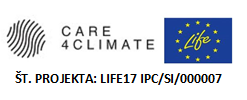 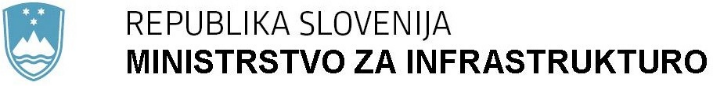 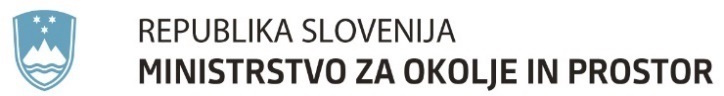 Ministrstvo za infrastrukturo, Langusova ulica 4, 1535 Ljubljana, davčna številka 25967061, matična številka 2399270000,  ki ga zastopa minister Jernej Vrtovec (v nadaljevanju: posredniški organ)inMinistrstvo za okolje in prostor, Dunajska cesta 48, 1000 Ljubljana, davčna številka 55058515, matična številka 2482789000, ki ga zastopa minister mag Andrej Vizjak (v nadaljevanju financer)ter______________________________________________, z davčno številko _______________, matično številko:_______, ki ga zastopa ___________ (v nadaljevanju: prejemnik)sklenejoPOGODBO o sofinanciranju priprav in izvedbe aktivnosti Evropskega tedna mobilnosti v letu 2021št. _______________1. členPogodbene stranke uvodoma ugotavljajo, da: je Ministrstvo za infrastrukturo po 8. členu pogodbe o sodelovanju pri izvedbi projekta št. LIFE17 IPC/SI/00007  - LIFE IP CARE4CLIMATE, št. Pogodbe 2550 – 19 – 312011, , ki je bila sklenjena dne 13.11.2019, kot posredniški organ dolžno izvajati postopek javnega razpisa ter redno spremljati izvajanje aktivnosti prejemnika,je Ministrstvo za okolje in prostor, ki je vodilni partner projekta LIFE17 IPC/SI/00007  - LIFE IP CARE4CLIMATE plačnik pogodbene obveznosti,se je prejemnik prijavil na »Javni razpis za sofinanciranje priprav in izvedbe aktivnosti Evropskega tedna mobilnosti v letu 2021«, objavljen v Uradnem listu RS št.      , z dne      je bil prejemnik na podlagi navedenega razpisa izbran s sklepom št.      , z dne      , ki ga je izdalo Ministrstvo za infrastrukturo,sta razpisna dokumentacija in vloga del te pogodbeAktivnosti se bodo izvajale v okviru projekta LIFE17 IPC/SI/000007 - LIFE IP CARE4CLIMATE, katerega delno financira Evropska unija iz programa LIFE, Sklad za podnebne spremembe (Ministrstvo za okolje in prostor) ter Ministrstvo za infrastrukturo. Pogodba o sodelovanju pri izvedbi projekta št- LIFE17 IPC/SI/000007 – LIFE IP CARE4CLIMATE, med Ministrstvom za okolje in prostor ter Ministrstvom za infrastrukturo, št. Pogodbe: 2550-19-312011, je bila sklenjena dne 13. 11. 2019.2. členPogodbene stranke se dogovorijo, da so del pogodbenega prava tudi naslednji predpisi in dokumenti: Zakon o javnih financah (Uradni list RS, št. 11/11 – uradno prečiščeno besedilo, 14/13 – popr., 101/13, 55/15 – ZFisP, 96/15 – ZIPRS1617 in 13/18 in 195/20);Proračuna Republike Slovenije za leto 2021 (Uradni list RS, št. 75/19 in 174/20);Zakon o izvrševanju proračunov Republike Slovenije za leti 2021 in 2022  (Uradni list RS, št. 174/20 in 15/21 – ZDUOP)Pravilnik o postopkih za izvrševanje proračuna Republike Slovenije (Uradni list RS, št. 50/07, 61/08, 99/09 – ZIPRS1011, 3/13 in 81/16);Odlok o Programu porabe sredstev Sklada za podnebne spremembe v obdobju 2020–2023 (Uradni list RS, št. 14/20);Obligacijski zakonik (Uradni list RS, št. 97/07 – uradno prečiščeno besedilo, 64/16 – odl. US in 20/18 – OROZ631).3. členPogodbene stranke so sporazumne, da se ta pogodba sklepa za namen sofinanciranja aktivnosti občin v zvezi s pripravo in izvedbo aktivnosti ozaveščanja in promocije v okviru Evropskega tedna mobilnosti v letu 2021 (v nadaljevanju ETM 2021).Predmet te pogodbe je sofinanciranje občine s       prebivalci v okviru       paketa za izvajanje aktivnosti:      .Prejemnik se zavezuje, da bo izvedel aktivnosti v skladu z naslednjimi dokumenti: pogodbo, vlogo št.       in razpisno dokumentacijo. 4. členAktivnosti so sofinancirane v višini       EUR (z besedo:      ). Sredstva iz prvega odstavka tega člena bodo izplačana na transakcijski račun št.      , v zakonsko določenih rokih po izstavitvi elektronskega računa, potrjenega s strani posredniškega organa. Financer bo za izvedbo nalog iz prvega odstavka tega člena zagotavljal sredstva iz proračunske postavke 559 Sklad za podnebne spremembe, NRP št. 2550-19-0039 »LIFE Poskrbimo za podnebje«, ki jih ima načrtovana v Proračunu RS za leto 2021.5. členPrejemnik je dolžan v celoti izvesti aktivnosti, kot so opisane v vlogi ter na poziv posredniškega organa redno poročati o izvajanju posameznih aktivnostih. 6. členSredstva, ki jih prejme prejemnik po tej pogodbi, so strogo namenska. Predmet sofinanciranja so: neposredni materialni stroški, stroški informiranja in oglaševanja v medijih ter stroški storitev zunanjih izvajalcev, ki so nastali od datuma objave javnega razpisa do 31. 10. 2021. Davek na dodano vrednost (DDV) ni upravičen strošek po tem javnem razpisu.V primeru, da posredniški organ ali financer ugotovita:da je prejemnik prejel sredstva za stroške, ki so predmet te pogodbe, tudi iz drugih virov financiranja (dvojno financiranje),da je prejemnik pridobil sredstva sofinanciranja z lažnimi ali nepopolnimi navedbami (tudi v vlogi);nenamensko in negospodarno porabil sredstva po tej pogodbi ali porabil sredstva za izvajanje aktivnosti, ki niso upravičene po javnem razpisu, vlogi in pogodbi;da prijavitelj ob zaključku aktivnosti brez utemeljenih, objektivnih razlogov ni izpolnil pogodbenih obveznosti ter ni dosegel načrtovanih učinkov in rezultatov;da prejemnik kljub predhodnemu opozorilu izvaja aktivnosti, ki so lahko nenamenske z vidika javnega razpisa in predložene vloge;vsebinsko, časovno, finančno ne realizacijo operacije oziroma ugotovita, da je prejemnik drugače kršil določila te pogodbe ali ni odpravil nepravilnosti v določenem roku;da je prišlo do neupravičene prekinitve izvajanja operacije na strani prejemnika;druge razloge, zaradi katerih posredniški organ ali financer štejeta, da bi bilo vztrajanje pri pogodbi v nasprotju z veljavno zakonodajo,lahko v celoti ali delno odstopita od pogodbe in zahtevata od prejemnika vrnitev vseh izplačanih sredstev, ki niso upravičena, s pripadajočimi obrestmi od dneva nakazila do dneva vračila. V primeru zamude pri vračilu sredstev se obračunajo zakonite zamudne obresti od prvega dne zamude obveznosti vračila, do dneva vračila. Prejemnik bo moral v primeru ugotovitve nepravilnosti vrniti prejeta sredstva z obrestmi v roku 8 dni od vročitve zahtevka za vračilo sredstev.7. členPrejemnik sredstev se obvezuje, da bo: obveznosti, ki jih prevzema s to pogodbo, izpolnjeval v skladu z določili in sestavnimi deli te pogodbe ter aktivnosti izvedel strokovno in vestno;omogočil nadzor posredniškemu organu in financerju nad porabo denarnih sredstev tako, da bo le-ta imel vsak čas možnost vpogleda v poslovne knjige in drugo dokumentacijo v zvezi z namensko porabo sredstev ter obsegom in kvaliteto opravljenih del;za pogodbeno delo predložil končno poročilo o izvršenih delih in predstavitev aktivnost, skladno s to pogodbo in navodili posredniškega organa;posredniškemu organu in financerju omogočil udeležbo na prireditvah (simpoziji, seminarji, konference, delavnice, posveti, okrogle mize, razstave, ipd.), predvidenih v aktivnostih;na vseh izdanih gradivih, materialih in prireditvah oziroma drugih promocijskih dogodkih in javnih objavah, ki so predvidena v okviru aktivnosti, na ustreznem mestu navedel, da se aktivnosti izvajajo v okviru projekta LIFE IP CARE4CLIMATE in so financirane s strani Ministrstva za okolje in prostor v okviru sredstev Sklada za podnebne spremembe ter navedel posredniški organ Ministrstvo za infrastrukturo; na zahtevo posredniškega organa ali financerja dopolnil gradiva oz. materiale v skladu z usmeritvami in v roku, ki bo postavljen;zagotovil lastna sredstva, kot je navedel v vlogi in pokril morebitno razliko iz lastnih denarnih sredstev, če bodo stroški pogodbenega dela presegli priznano pogodbeno vrednost;omogočil pooblaščeni osebi posredniškega organa in financerja nadzor nad izvajanjem aktivnosti in nad namensko porabo sredstev;hranil račune in druga potrdila o izdatkih za sofinancirane aktivnosti še dve leti po zaključku aktivnosti.8. členRok za izvedbo vseh aktivnosti je 31.10.2021. Prejemnik mora najkasneje do 15.11.2021 posredniškemu organu v pregled posredovati predlog zahtevka za izplačilo in končno poročilo o izvedenih aktivnostih z vsemi dokazili o izvedbi. Poročilo pregleda in potrdi odgovorni predstavnik pogodbene stranke na strani posredniškega organa. Prejemnik po prejetem potrdilu izda elektronski račun financerju – MOP, z oznako LIFE17 IPC/SI/000007, vendar ne kasneje kot 8 dni od izdaje potrdila. Potrdilo je obvezna priloga elektronskega računa. V primeru, da prejemnik ne dokonča aktivnosti do zgoraj navedenega roka za izvedbo vseh aktivnosti, mu posredniški organ ne potrdi izplačila aktivnosti in s to pogodbo določenih sredstev, financer pa jih ni dolžan financirati.9. členČe prejemnik iz objektivnih razlogov ne more pravočasno izvršiti pogodbenih obveznosti, je o tem dolžan obvestiti posredniški organ takoj po nastanku teh razlogov, najkasneje v roku 5 dni od njihovega nastanka oziroma odkar je zanje izvedel in prositi za njegovo primerno podaljšanje. Prošnja za podaljšanje pogodbenega roka je mogoče le pred njegovim potekom.Posredniški organ in financer odločita o podaljšanju pogodbenega roka glede na njegovo smiselnost. Če podaljšanje roka nima več smisla, glede na predmet pogodbe, pogodba preneha veljati.10. členOb izteku pogodbenega roka je prejemnik dolžan predati posredniškemu organu končno poročilo skupaj z dokazili o izvedbi aktivnosti oz. rezultatih aktivnosti in zaključno finančno poročilo. Prejemnik končno poročilo pripravi skladno z navodilom za pripravo končnega poročil, ki bo posredovan s strani posredniškega organa. Prejemnik se strinja z objavo poročila na spletnih straneh v upravljanju Ministrstva za okolje in prostor in Ministrstva za infrastrukturo.Predstavitev aktivnosti mora poleg vsebinskega poročila o opravljenih aktivnostih vsebovati tudi dokazila o izvedbi aktivnosti. Prejemnik posredniškemu organu zagotovi dokazila o prisotnosti udeleženih z listo prisotnosti. Vzorce promocijskega materiala (zgibanka, vabilo, publikacija, CD, plakat, objave v medijih, program dogodkov, idr.) prejemnik posreduje posredniškemu organu v fizični obliki v najmanj dveh izvodih. Finančno poročilo mora temeljiti na finančno-knjigovodski dokumentaciji, iz katere sta razvidni namenska poraba sredstev ter dokazila o porabljenih sredstvih.11. členOdgovorni predstavniki pogodbenih strank:na strani posredniškega organa:      na strani financerja:       in       na strani prejemnika sredstev:      Odgovorni predstavniki pogodbenih strank so pooblaščeni, da jih zastopajo v vseh vprašanjih po tej pogodbi.Morebitno zamenjavo odgovornih predstavnikov izvajalcev lahko pogodbeniki izvršijo samo sporazumno na podlagi pisnega obvestila, pri čemer pa ni potrebna sklenitev pisnega dodatka.členPrejemnik se zavezuje, da on sam kot tudi nekdo drug v njegovem imenu ali na njegov račun, predstavniku ali posredniku organa ali organizacije iz javnega sektorja, ne bo obljubil, ponudil ali dal kakšne nedovoljene koristi za pridobitev posla ali za sklenitev posla pod ugodnejšimi pogoji ali za opustitev dolžnega nadzora nad izvajanjem pogodbenih obveznosti ali za drugo ravnanje ali opustitev, s katerim je organu ali organizaciji iz javnega sektorja povzročena škoda ali je omogočena pridobitev nedovoljene koristi predstavniku organa, posredniku organa ali organizacije iz javnega sektorja, drugi pogodbeni stranki ali njenemu predstavniku, zastopniku ali posredniku.V primeru kršitve ali poskusa kršitve te klavzule, je že sklenjena in veljavna pogodba nična, če pa pogodba še ni veljavna, se šteje, da pogodba ni bila sklenjena.V primeru iz prejšnjega odstavka mora izvajalec že prejeta sredstva skupaj z zakonitimi zamudnimi obrestmi vrniti v proračun Republike Slovenije.13. členPogodbeni stranki se zavezujeta k varovanju osebnih podatkov in poslovnih skrivnosti v skladu z veljavno zakonodajo.  V skladu z Uredbo (EU) 2016/679 Evropskega Parlamenta in Sveta z dne 27. aprila 2016 o varstvu posameznikov pri obdelavi osebnih podatkov in o prostem pretoku takih podatkov (Splošna uredba o varstvu podatkov, v nadaljnjem besedilu: GDPR) in predpisi, ki urejajo varstvo osebnih podatkov, pogodbeni stranki soglašata, da osebnih podatkov ne bosta uporabljali v nasprotju z določili Uredbe  GDPR in predpisi o varstvu osebnih podatkov. Pogodbeni stranki bosta zagotavljali pogoje in ukrepe za varstvo osebnih podatkov in preprečevali zlorabe v smislu določil Uredbe GDPR in predpisi, ki urejajo varstvo osebnih podatkov.  14. členPogodbeni stranki se dogovorita, da prejemnik ne bo prenesel svoje terjatve do financerja iz naslova te pogodbe na drugega.15. členMorebitne spore v zvezi s to pogodbo bosta stranki reševali sporazumno, če do sporazuma ne pride, je za spore pristojno sodišče v Ljubljani.16. členTa pogodba začne veljati, ko jo podpišejo vse pogodbene stranke.Pogodba se lahko spremeni le s pisnim dodatkom.17. členPogodba se podpiše v šestih (6) enakih izvodih, od katerih prejme dva (2) izvoda posredniški organ, dva (2) prejemnik in dva (2) financer.PREJEMNIK:V __________________, dne           , županPOSREDNIŠKI ORGAN:V Ljubljani, dne      Ministrstvo za infrastrukturoLangusova ulica 4, 1535 LjubljanaJERNEJ VRTOVECMinisterFINANCERV Ljubljani, dne      Ministrstvo za okolje in prostorDunajska cesta 48, 1000 LjubljanaMag. ANDREJ VIZJAKMinister____________________________